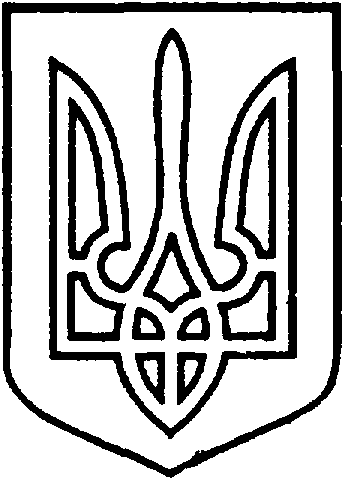 СЄВЄРОДОНЕЦЬКА МІСЬКА ВІЙСЬКОВО-ЦИВІЛЬНА АДМІНІСТРАЦІЯ  СЄВЄРОДОНЕЦЬКОГО РАЙОНУ  ЛУГАНСЬКОЇ  ОБЛАСТІРОЗПОРЯДЖЕННЯкерівника Сєвєродонецької міської  військово-цивільної адміністрації25 березня 2021 року                                                                                 №196Про внесення змін до розпорядження від 29.10.2020 № 758 Керуючись частиною першою ст. 1, частиною дванадцятою ст. 3, пунктом 12 частини першої ст. 4, пунктом 8 частини третьої ст. 6 Закону України «Про військово-цивільні адміністрації», Законом України «Про оренду державного та комунального майна», постановою Кабінету Міністрів України «Деякі питання оренди державного та комунального майна»                   від 03.06.2020 № 483, враховуючи звернення відділу освіти Військово-цивільної адміністрації міста Сєвєродонецьк Луганської області (перейменовано в Управління освіти Сєвєродонецької міської військово-цивільної адміністрації Сєвєродонецького району Луганської області) від 03.03.2021 № 335 щодо виключення об’єктів оренди з переліку першого типу, з метою здійснення заходів з передачі в оренду комунального майна Сєвєродонецької міської територіальної  громади,зобовʼязую: 1.Внести зміни у додаток до розпорядження від 29.10.2020 № 758 «Про затвердження переліку першого типу об’єктів нерухомого та індивідуально визначеного майна територіальної громади м. Сєвєродонецька Луганської обл., що підлягають передачі в оренду у 2020-2021 роках», а саме: - у розділі «Балансоутримувач – середня загальноосвітня школа І-ІІІ ступенів № 8» виключити рядок:- у розділі «Балансоутримувач – середня загальноосвітня школа І-ІІІ ступенів № 13» виключити рядок:- у розділі «Балансоутримувач – середня загальноосвітня школа І-ІІІ ступенів № 16» виключити рядок: 2.	Дане розпорядження підлягає оприлюдненню.3.	Контроль за виконанням цього розпорядження покласти на                   в.о. заступника керівника Сєвєродонецької міської військово-цивільної адміністрації Олега КУЗЬМІНОВА.Керівник Сєвєродонецької міськоївійськово-цивільної адміністрації  		 	Олександр СТРЮК №з/пНайменування обєктуІнв. №Адреса розташуванняХарактеристикаПлоща кв.мЦільове використанняБалансоутримувач –  Середня загальноосвітня школа  I-III ступенів № 8Балансоутримувач –  Середня загальноосвітня школа  I-III ступенів № 8Балансоутримувач –  Середня загальноосвітня школа  I-III ступенів № 8Балансоутримувач –  Середня загальноосвітня школа  I-III ступенів № 8Балансоутримувач –  Середня загальноосвітня школа  I-III ступенів № 8Балансоутримувач –  Середня загальноосвітня школа  I-III ступенів № 8Балансоутримувач –  Середня загальноосвітня школа  I-III ступенів № 81Нежиле приміщення - Гімнастичний зал та роздягальня101310001м.Сєвєродонецьк, вул. Вілесова буд. 10Вбудоване нежиле приміщення, розташоване на другому поверсі учбового корпусу СЗШ I-III ступенів №8 . Забезпечено водопостачанням, опаленням, електропостачанням, каналізацією  1145,6Організація дозвілля дітей та юнацтва у позаурочний час, погодинно, за розкладом: Вівторок 16:30 - 20:30 Четвер16:30 - 20:30   Субота 12:00 - 13:00№з/пНайменування обєктуІнв. №Адреса розташуванняХарактеристикаПлоща кв.мЦільове використанняБалансоутримувач –  Середня загальноосвітня школа  I-III ступенів № 13Балансоутримувач –  Середня загальноосвітня школа  I-III ступенів № 13Балансоутримувач –  Середня загальноосвітня школа  I-III ступенів № 13Балансоутримувач –  Середня загальноосвітня школа  I-III ступенів № 13Балансоутримувач –  Середня загальноосвітня школа  I-III ступенів № 13Балансоутримувач –  Середня загальноосвітня школа  I-III ступенів № 13Балансоутримувач –  Середня загальноосвітня школа  I-III ступенів № 131Нежиле приміщення -  1/2 частина спортивного залу та роздягальня101310001м.Сєвєродонецьк, вул. Маяковського, буд. 19Вбудоване нежиле приміщення, розташоване на першому поверсі учбового корпусу СЗШ I-III ступенів №13. Забезпечено водозабезпеченням, опаленням, електропостачанням, каналізацією  1150,1Організація дозвілля дітей та юнацтва у позаурочний час, погодинно, за розкладом: Понеділок15:30 - 17:00 Середа15:30 - 17:00 П’ятниця 15:30 - 17:00№з/пНайменування обєктуІнв. №Адреса розташуванняХарактеристикаПлоща кв.мЦільове використанняБалансоутримувач –  Середня загальноосвітня школа  I-III ступенів № 16Балансоутримувач –  Середня загальноосвітня школа  I-III ступенів № 16Балансоутримувач –  Середня загальноосвітня школа  I-III ступенів № 16Балансоутримувач –  Середня загальноосвітня школа  I-III ступенів № 16Балансоутримувач –  Середня загальноосвітня школа  I-III ступенів № 16Балансоутримувач –  Середня загальноосвітня школа  I-III ступенів № 16Балансоутримувач –  Середня загальноосвітня школа  I-III ступенів № 161Нежиле приміщення -  1/2 частина спортивного залу та роздягальня      101310001м.Сєвєродонецьк, вул. Гагаріна буд. 97Вбудоване нежиле приміщення, розташоване на першому поверсі учбового корпусу СЗШ I-III ступенів №16 . Забезпечено водопостачанням, опаленням, електропостачанням, каналізацією  2240,3Організація дозвілля дітей та юнацтва у позаурочний час, погодинно, за розкладом: Понеділок17:00 - 18:00 Вівторок17:00 - 20:00 Середа17:00 - 18:00   Четвер17:00 - 20:00 П’ятниця17:00 - 18:00